PENGARUH MODEL PEMBELAJARAN SOMATIC, AUDITORY, VISUALITATION AND INTELLECTUAL (SAVI) DALAM KEMAMPUAN BERDISKUSI KELOMPOK  SISWA  KELAS  X  SMA  NEGERI  2  LAWESIGALA-GALA TAHUN PEMBELAJARAN 2020/2021SKRIPSIOLEH :NURBAITINPM. 171214060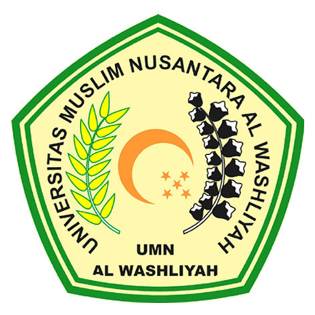 FAKULTAS KEGURUAN DAN ILMU PENDIDIKANUNIVERSITAS MUSLIM NUSANTARA AL–WASHLIYAHMEDAN2021PENGARUH MODEL PEMBELAJARAN SOMATIC, AUDITORY, VISUALITATION AND INTELLECTUAL (SAVI) DALAM KEMAMPUAN BERDISKUSI KELOMPOK  SISWA  KELAS  X  SMA  NEGERI  2  LAWESIGALA-GALA TAHUN PEMBELAJARAN 2020/2021Skripsi ini Diajukan untuk Melengkapi Tugas-tugas dan Memenuhi Syarat-syarat Untuk Mencapai Gelar Sarjana Pendidikan Jurusan Ilmu Pendidikan Program Studi Bahasa Indonesia OLEH :NURBAITINPM. 171214060FAKULTAS KEGURUAN DAN ILMU PENDIDIKANUNIVERSITAS MUSLIM NUSANTARA AL–WASHLIYAHMEDAN2021